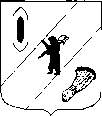 АДМИНИСТРАЦИЯ  ГАВРИЛОВ-ЯМСКОГОМУНИЦИПАЛЬНОГО  РАЙОНАПОСТАНОВЛЕНИЕ18.12.2015 № 1451О внесении изменений в постановлениеАдминистрации Гаврилов-Ямскогомуниципального районаот 18.03.2011 № 352В соответствии со  статьёй 78.1 Бюджетного кодекса Российской Федерации, руководствуясь статьей 26 Устава Гаврилов-Ямского муниципального района,АДМИНИСТРАЦИЯ МУНИЦИПАЛЬНОГО РАЙОНА ПОСТАНОВЛЯЕТ:Внести изменения в постановление Администрации Гаврилов-Ямского муниципального района от 18.03.2011 №352 «Об утверждении Порядка предоставления субсидии на иные цели муниципальным бюджетным и автономным учреждениям Гаврилов-Ямского муниципального района», изложив Приложение к постановлению в новой редакции (Приложение). Признать  утратившим силу постановление Администрации Гаврилов-Ямского муниципального района от 29.12.2012 №2016 «О внесении изменений в постановление Администрации Гаврилов-Ямского муниципального района от 18.03.2011 №352».  3. Постановление опубликовать в районной массовой газете  «Гаврилов-Ямский вестник» и разместить на официальном сайте Администрации Гаврилов-Ямского муниципального района в сети Интернет. 4. Постановление вступает в силу с 01 января 2016 года.Глава Администрациимуниципального района:						В.И.СеребряковПриложение  к постановлениюАдминистрации Гаврилов-Ямскогомуниципального районаот 18.12.2015 № 1451ПОРЯДОКпредоставления субсидии на иные цели муниципальнымбюджетным и автономным учреждениям Гаврилов-Ямского муниципального района1. Порядок предоставления субсидии на иные цели муниципальным бюджетным и автономным учреждениям Гаврилов-Ямского муниципального района (далее - Порядок) определяет правила определения объема и предоставления муниципальным бюджетным и автономным учреждениям Гаврилов-Ямского муниципального района (далее - учреждение) субсидии на иные цели (далее - субсидия).2. Иными целями в рамках Порядка являются:- расходы на капитальный ремонт и приобретение особо ценного движимого имущества, не включаемые в нормативные затраты, связанные с выполнением муниципального задания;- расходы на возмещение ущерба в случае чрезвычайной ситуации;- погашение просроченной кредиторской задолженности прошлых лет учреждениям;- мероприятия, проводимые в рамках муниципальных (районных) целевых и ведомственных программ, а также основных мероприятий в составе муниципальных программ Гаврилов-Ямского муниципального района, не включаемые в муниципальное  задание;- иные расходы, не относящиеся к подлежащим исполнению в денежной форме публичным обязательствам перед физическим лицом, к бюджетным инвестициям и не включаемые в субсидии на возмещение нормативных затрат на оказание муниципальных услуг (выполнение работ) в соответствии с муниципальным  заданием.Приобретение имущества, не относящегося к особо ценному движимому имуществу в соответствии с положениями пункта 1 Порядка определения перечней особо ценного движимого имущества автономных и бюджетных учреждений Гаврилов-Ямского муниципального района, утверждённого  постановлением Администрации Гаврилов-Ямского муниципального района  от 06.02.2011 №123 «О порядке определения перечней  особо ценного движимого имущества  автономных и бюджетных учреждений  Гаврилов-Ямского муниципального района», за счет субсидии не допускается.Объем субсидии определяется с учетом:- постановления Администрации Гаврилов-Ямского муниципального района от  27.07.2009 №1191 «Об утверждении Порядка раздельного планирования бюджетных ассигнований на исполнение действующих расходных обязательств и принимаемых обязательств Гаврилов-Ямского муниципального района»;- постановления Администрации Гаврилов-Ямского муниципального района от 30.07.2012 № 1148 "Об утверждении Методики планирования бюджетных ассигнований";- результатов ежегодной инвентаризации материально-технической базы муниципальных учреждений Гаврилов-Ямского муниципального района, проводимой в порядке, установленном постановлением Администрации Гаврилов-Ямского муниципального района;- технических характеристик оборудования;- предварительной сметы на капитальный ремонт;- других подтверждающих расчетов объема субсидии и ее целевого назначения.4. Предоставление субсидии учреждению осуществляется Администрацией  Гаврилов-Ямского муниципального района или структурным подразделением Администрации Гаврилов-Ямского муниципального района, исполняющим отдельные функции и полномочия учредителя бюджетного или автономного учреждения муниципального района (далее - учредитель) в пределах бюджетных ассигнований, предусмотренных в бюджете муниципального района, и лимитов бюджетных обязательств.5. Субсидии предоставляются в соответствии с соглашением о предоставлении субсидии на иные цели (далее - соглашение), заключаемым между учредителем и учреждением по форме согласно приложению 1 к Порядку. При необходимости учредитель уточняет и дополняет соглашение с учетом отраслевых особенностей.Условием предоставления субсидии является исполнение учреждением обязательств, определенных соглашением.6. Предложения по объему субсидий на очередной финансовый год, используемые при формировании проекта бюджета муниципального района на очередной финансовый год и на плановый период, представляются учреждением учредителю в сроки, установленные учредителем с учетом сроков подготовки проекта бюджета муниципального района. В составе предложений учреждение предоставляет предварительные расчеты объема субсидии на очередной финансовый год, технические характеристики оборудования, предварительную смету на ремонт и другие подтверждающие расчеты.7. Соглашение заключается после утверждения и доведения до главных распорядителей бюджетных средств Управлением финансов администрации Гаврилов–Ямского муниципального района (далее – Управление финансов) сводной бюджетной росписи. Соглашение заключается на один финансовый год.8. Внесение изменений в соглашение осуществляется путем заключения дополнительных соглашений в пределах ассигнований, предусмотренных в  бюджете муниципального района.В случае выявления в течение финансового года дополнительной потребности в финансировании иных целей, указанных в пункте 2 Порядка, учреждение обращается к учредителю с предложением об изменении объема предоставляемой субсидии, прилагая расчеты, указанные в пункте 6 Порядка.Проект соглашения, а также проекты дополнительных соглашений между учредителем и учреждением подлежат согласованию с Управлением  финансов (с представлением соответствующих подтверждающих расчетов).9. Учредитель рассматривает вопрос об изменении размера предоставляемой субсидии в случаях:- увеличения или уменьшения объема ассигнований, предусмотренных в  бюджете муниципального района;- выявления дополнительной потребности учреждения в финансировании иных целей при наличии соответствующих ассигнований в бюджете муниципального района и лимитов бюджетных обязательств;- выявления необходимости перераспределения объемов субсидии между учреждениями;- выявления невозможности осуществления расходов на предусмотренные цели в полном объеме.10. В случае возникновения у учреждения экономии средств в результате заключения контрактов (договоров) учредитель вносит соответствующие изменения в соглашение, при этом бюджетные ассигнования на предоставление субсидии данному учреждению подлежат сокращению в соответствии с размером образовавшейся экономии. Данное требование не распространяется на субсидии, источником финансового обеспечения которых являются средства федерального бюджета, государственных внебюджетных фондов и государственных корпораций.Для выявления сумм экономии средств по заключенным учреждением контрактам (договорам) учреждение ежемесячно, в срок до 05 числа месяца, следующего за отчетным, представляет учредителю информацию по форме согласно приложению 2 к Порядку.11. Перечисление субсидии учредителем производится в соответствии с кассовым планом исполнения  бюджета муниципального района. Предложения по формированию кассового плана исполнения бюджета муниципального района учредитель формирует на основе календарного плана предоставления субсидии, установленного в соглашении.В случае проведения учреждением процедур закупки товаров (работ, услуг) перечисление субсидии осуществляется на основании заключенных учреждением соответствующих контрактов (договоров).12. Учреждение представляет учредителю отчет об использовании субсидии по форме согласно приложению 3 к Порядку. Порядок и периодичность представления отчета об использовании субсидии устанавливаются учредителем в соглашении.13. Не использованные на начало очередного финансового года остатки средств, выделенных в форме субсидий, подлежат возврату в бюджет муниципального района в порядке, установленном постановлением Администрации Гаврилов-Ямского муниципального района. Остатки средств, перечисленные в бюджет муниципального района, могут быть возвращены учреждениям в очередном финансовом году при наличии потребности в направлении их на те же цели в соответствии с решением учредителя.В случае если неиспользованный остаток субсидии не возвращен в бюджет муниципального района и не принято решение о подтверждении потребности, указанные средства подлежат взысканию в доход бюджета муниципального района. 14. Суммы дебиторской задолженности прошлых лет, поступившие в текущем финансовом году, подлежат перечислению в бюджет муниципального района. Перечисленные средства могут быть возвращены учреждениям в текущем финансовом году при наличии потребности в направлении их на те же цели в соответствии с решением учредителя.15. Открытие и ведение лицевых счетов для учета операций со средствами, выделенными в форме субсидий, санкционирование операций с указанными средствами осуществляются учреждением в порядке, установленном постановлением Администрации Гаврилов-Ямского муниципального района, при этом возмещение расходов учреждений, источником финансового обеспечения которых должны являться субсидии, произведенных за счет средств учреждений, не допускается.Приложение 1к ПорядкуФормаСОГЛАШЕНИЕо предоставлении субсидии на иные целиг. _________________                                                "___" ___________ 20___ г.    __________________________________________________________________,(наименование структурного подразделения Администрации Гаврилов-Ямского муниципального района, осуществляющего отдельные функции и полномочия учредителя)именуемый в дальнейшем "Учредитель",в лице __________________________________________________________________,(Ф.И.О.)действующего на основании __________________________________________________________________, (наименование, дата, номер нормативного правового акта или доверенности)с одной стороны и __________________________________________________________________,(наименование муниципального бюджетного или автономного  учреждения Гаврилов-Ямского муниципального района)именуемое в дальнейшем "Учреждение", в лице руководителя __________________________________________________________________,(Ф.И.О.)действующего на основании __________________________________________________________________,                               (наименование, дата, номер нормативного  правового акта или доверенности)с  другой  стороны,  совместно  именуемые в дальнейшем "Стороны", заключили настоящее Соглашение о нижеследующем:1. Предмет настоящего Соглашения    Предметом   настоящего   Соглашения   является  порядок  предоставленияУчредителем из  бюджета муниципального района субсидии на иные цели (далее - субсидия).2. Права и обязанности Сторон    2.1. Учредитель обязуется:    2.1.1. Предоставлять в ___________ году Учреждению субсидию в размере __________________________________________________________________(сумма цифрами и прописью)в  соответствии  с  направлениями  расходования средств, выделенных в форме субсидии, указанными в приложении к настоящему Соглашению.2.1.2. Осуществлять предоставление субсидии в соответствии с кассовым планом исполнения о бюджета муниципального района, а также в соответствии со сроками предоставления субсидии, указанными в приложении к настоящему Соглашению.2.1.3. Изменять размер субсидии Учреждению на сумму экономии, возникшей в результате заключения Учреждением контрактов (договоров), за исключением субсидий, источником финансового обеспечения которых являются средства федерального бюджета, государственных внебюджетных фондов и государственных корпораций.2.2. Учредитель вправе:2.2.1. Уточнять и дополнять настоящее Соглашение, в том числе сроки и объемы предоставления субсидии.2.2.2. Изменять размер предоставляемой по настоящему Соглашению субсидии в случае:- увеличения или уменьшения объема ассигнований, предусмотренных в  бюджете муниципального района, и лимитов бюджетных обязательств;- выявления дополнительной потребности Учреждения в финансировании иных целей при наличии соответствующих ассигнований в бюджете;- выявления необходимости перераспределения объемов субсидии между учреждениями;- выявления невозможности осуществления расходов на предусмотренные цели в полном объеме.2.3. Учреждение обязуется:2.3.1. Расходовать субсидию на цели, предусмотренные настоящим Соглашением, с указанием кода классификации операций сектора государственного управления в соответствии с направлениями расходования и сроками предоставления субсидии, указанными в приложении к настоящему Соглашению.2.3.2. Представлять Учредителю отчет об использовании субсидии в следующие сроки: ___________________.2.3.3. Не использованные в текущем финансовом году остатки средств, выделенных в форме субсидии, перечислять в  бюджет муниципального района  в порядке, устанавливаемом постановлением  Администрации Гаврилов-Ямского муниципального района.2.3.4. По решению Учредителя возвращать субсидию или ее часть в случае, если фактически расходы на предусмотренные цели не могут быть произведены в полном объеме.2.4. Учреждение вправе при необходимости обращаться к Учредителю с предложением о внесении изменений в настоящее Соглашение в случае выявления необходимости изменения объемов субсидии.3. Ответственность СторонВ случае неисполнения или ненадлежащего исполнения обязательств, определенных Соглашением, Стороны несут ответственность в соответствии с законодательством Российской Федерации и Ярославской области.4. Срок действия настоящего СоглашенияНастоящее Соглашение вступает в силу с момента подписания обеими Сторонами и действует до момента исполнения Сторонами своих обязательств.5. Заключительные положения5.1. Изменение настоящего Соглашения осуществляется по взаимному согласию Сторон в письменной форме в виде дополнительных соглашений к настоящему Соглашению, которые являются его неотъемлемой частью.5.2. Споры между Сторонами решаются путем переговоров или в судебном порядке в соответствии с законодательством Российской Федерации и Ярославской области.5.3. Настоящее Соглашение составлено в трех экземплярах, имеющих одинаковую юридическую силу, в том числе один экземпляр находится у Учредителя, один – в Управлении финансов администрации Гаврилов-Ямского муниципального района, один - у Учреждения.6. Платежные реквизиты СторонСОГЛАСОВАНОНачальник Управления финансов         __________________________Е.В.Баранова администрации Гаврилов-Ямского                                (подпись)муниципального района:                               "____" ____________ 20____ г.Приложениек СоглашениюФормаНАПРАВЛЕНИЯрасходования и сроки предоставления субсидии на иные целиСОГЛАСОВАНОНачальник Управления финансов         __________________________Е.В.Баранова администрации Гаврилов-Ямского                                (подпись)муниципального района:                               "____" ____________ 20____ г.Приложение 2к ПорядкуФормаИНФОРМАЦИЯоб экономии субсидии на иные цели, образовавшейсяв результате заключения контрактов (договоров)_________________________________________________(наименование муниципального бюджетного илиавтономного учреждения Гаврилов-Ямского              муниципального района)на ______________________ 20___ года(дата представления)Руководительмуниципального бюджетногоили автономного учрежденияГаврилов-Ямского муниципальногорайона   ________________   __________________________                         (подпись)            (расшифровка подписи)М.П."___" ______________ 20___ г.Главный бухгалтермуниципального бюджетногоили автономного учрежденияГаврилов-Ямского муниципальногорайона   ________________   __________________________                         (подпись)             (расшифровка подписи)Приложение 3к ПорядкуФорма                                             				СОГЛАСОВАНОНаименование должностиуполномоченного лицаучредителя муниципальногоучреждения Гаврилов-Ямскогомуниципального района___________________ И.О. Фамилия         								 (подпись)«____» _______________ 20___ г.ОТЧЕТоб использовании субсидии на иные цели___________________________________________________________________(наименование муниципального бюджетного илиавтономного учреждения Гаврилов-Ямского              муниципального района)за ______________________ 20___ года(период с начала года)Руководительмуниципального бюджетногоили автономного учрежденияГаврилов-Ямского муниципальногорайона   ________________   __________________________            (подпись)         (расшифровка подписи)М.П."___" ______________ 20___ г.Главный бухгалтермуниципального бюджетногоили автономного учрежденияГаврилов-Ямского муниципальногорайона   ________________   __________________________          (подпись)           (расшифровка подписи)УчредительМесто нахожденияБанковские реквизиты:счетИННБИККППОКОПФОКПООКВЭДРуководитель(Ф.И.О.)М.П.Учреждение Место нахожденияБанковские реквизиты:счетИННБИККППОКОПФОКПООКВЭДРуководитель(Ф.И.О.)М.П.Nп/пНаименование субсидии (направления расходования субсидии)Код субсидииКОСГУСумма, руб.Сроки предоставления1234561Субсидия 11Субсидия 11Субсидия 1..................nСубсидия nnСубсидия nnСубсидия nNп/пНаименование субсидии (направления расходования субсидии)Код субсидииКОСГУНачальная (максимальная) цена контракта (договора), руб.Цена заключенного контракта (договора), руб.Экономия средств, руб.(гр. 5 - гр. 6)123456712...Nп/пНаименование субсидии (направления расходования субсидии)Код субсидииКОСГУПлан выплат (тыс. руб.)Фактические расходы (тыс. руб.)Кассовые расходы (тыс. руб.)12345671Субсидия 11Субсидия 1......nСубсидия nnСубсидия n